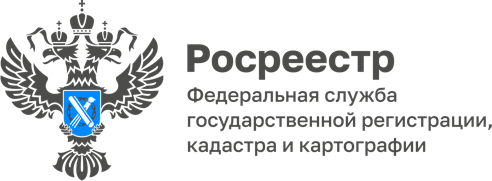 24.10.2022Пресс-служба УправленияРосреестра по Приморскому краю+7 (423) 245-49-23, доб. 1085
25press_rosreestr@mail.ru690091, Владивосток, ул. Посьетская, д. 48Будущие новоселы выбирают «цифру»Приморский Росреестр сообщает, что за 9 месяцев 2022 года количество поступивших заявлений в электронном виде на регистрацию договоров долевого участия в строительстве (ДДУ) превысило две трети от общего количества заявлений на оказание этой услуги.  Согласно статистике ведомства, за аналогичный период годом ранее этот показатель составлял только 25%. «Наш край — лидер на Дальнем Востоке по объему возводимых квартир: в текущем году планируется построить не менее 1 млн кв. м жилья для приморцев, и мы стараемся сделать всё, чтобы необходимые процедуры были для дольщиков максимально простыми и комфортными, -- говорит заместитель руководителя Управления Росреестра по Приморскому краю Наталья Балыш. – Онлайн-сервисы активнее входят в нашу жизнь. Конечно, покупатели приезжают на площадки, чтобы своими глазами увидеть район строительства, но общее знакомство с проектом и финальное оформление документов всё чаще проводят удалённо. Причина проста – это очень удобно.  Мы, со своей стороны, продолжаем системно работать над повышением доли электронных сделок и сокращением сроков предоставления услуг».Абсолютные показатели также выглядят убедительно: с января по сентябрь текущего года в Приморский Росреестр поступило 4757 заявлений о регистрации ДДУ в электронном виде – против 2526 за тот же период годом ранее. А это значит, что «электронный формат» в этом году выбрало почти в два раза больше будущих новоселов.О РосреестреФедеральная служба государственной регистрации, кадастра и картографии (Росреестр) является федеральным органом исполнительной власти, осуществляющим функции по государственной регистрации прав на недвижимое имущество и сделок с ним, по оказанию государственных услуг в сфере ведения государственного кадастра недвижимости, проведению государственного кадастрового учета недвижимого имущества, землеустройства, государственного мониторинга земель, навигационного обеспечения транспортного комплекса, а также функции по государственной кадастровой оценке, федеральному государственному надзору в области геодезии и картографии, государственному земельному надзору, надзору за деятельностью саморегулируемых организаций оценщиков, контролю деятельности саморегулируемых организаций арбитражных управляющих. Подведомственными учреждениями Росреестра являются ФГБУ «ФКП Росреестра» и ФГБУ «Центр геодезии, картографии и ИПД». В ведении Росреестра находится АО «Ростехинвентаризация – Федеральное БТИ.